Конспект образовательной деятельностипо теме: «Защитники Отечества»(старшая группа)                                                      Подготовила воспитатель                                                                      МБДОУ №18 пос.Кубанская степь                                                               Гуляева Cветлана АнатольевнаИнтеграция: познание, коммуникация, музыка, физическая культура, художественная литература.Программные задачи: Образовательные задачи: Продолжать формировать представления у детей об армии, о разных родах войск, об особенностях военной службы (солдаты тренируются, чтобы быть сильными, умелыми, учатся метко стрелять, преодолевать препятствия)Развивающие задачи: Развивать сообразительность, смекалку, логическое мышление, память, внимание; стимулировать речевую активность детей.Воспитательные задачи: Воспитывать чувство гордости за свою армию, уважение к военнослужащим; вызвать желание быть похожими на сильных, смелых российских воинов.Используемый материал: Иллюстрации и картинки с изображением различных родов войск, показывающие будни армии – тренировки солдат в спортивном зале, на полосе препятствий, на полигоне; картинки к игре «Что лишнее и почему?»Предварительная работа: Беседы о дне защитника Отечества, о Родине, о военных профессиях. Встреча с участником локальных конфликтов в Чечне. Экскурсия к памятнику неизвестного солдата. Знакомство с пословицами и поговорками русского народа о родной земле и ее защитниках.Словарная работа: долг, защитник, служба, Отечество, армия, граница, летчики, моряки, артиллеристы, пехотинцы, ракетчики, подводники, военная техника.                                         Ход занятия:Звучит песня «Наша Родина сильна» муз. А.Филиппенко сл. Т.Волгиной.Воспитатель: Ребята, вы знаете какой скоро будет праздник ?Дети: День защитника Отечества.Воспитатель: Правильно,23 февраля очень важный праздник для нашей страны. А вы знаете кто такие защитники Отечества?(Ответы детей)Воспитатель: Защитники Отечества – это воины, которые защищают свой народ, свою Родину от врагов. У каждого народа, в каждой стране есть своя армия. В России тоже есть своя армия, которая не раз защищала свой народ от захватчиков.(Выставляются иллюстрации, изображающие различные рода войск).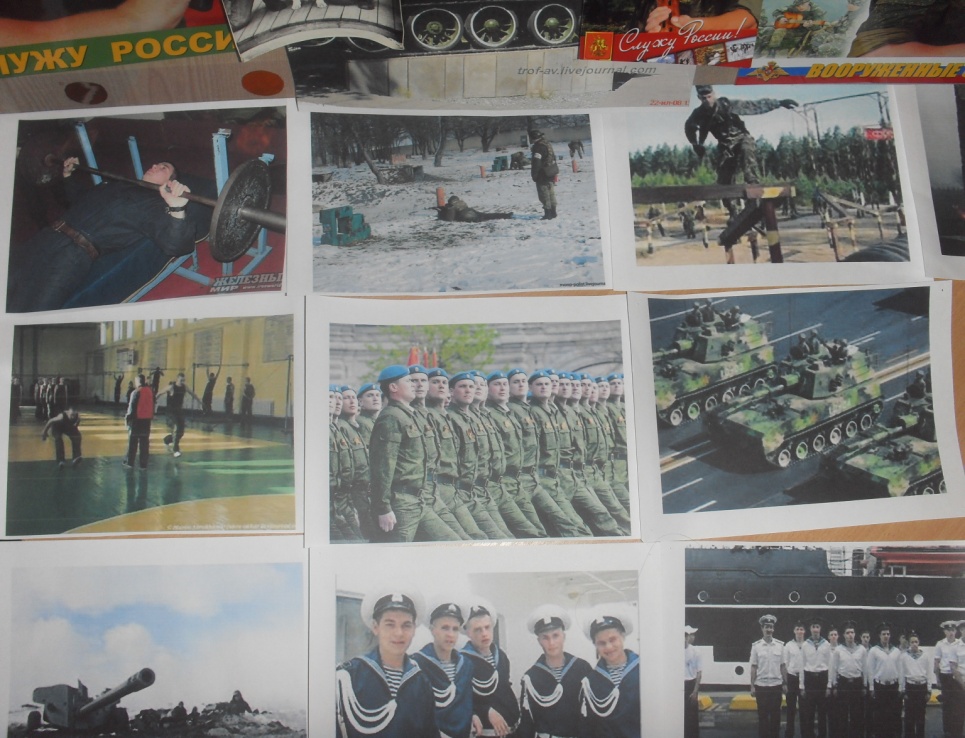 Воспитатель: Посмотрите внимательно, кого вы видите на этих картинках?Дети: Танкисты, моряки, артиллеристы, летчики, пограничники.Воспитатель: Вы всех правильно назвали – это различные рода войск. Ребята, а как вы думаете, кто нужнее в армии?(Предположения детей).Воспитатель: Все нужны. Армию или вооруженные силы России можно разделить на три главные группы: это сухопутные войска, которые действуют на суше; военно-воздушные силы, они защищают Родину в воздухе; военно-морские силы, которые несут свою службу в морях и океанах.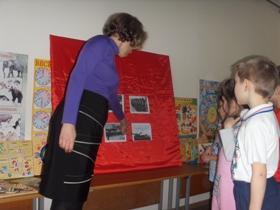 Игра «Кто, где служит?»Воспитатель: Давайте представим себе, что мы оказались в армии. Вы уже знаете, что в армии есть различные рода войск, проявите смекалку и назовите.Кто служит на танке?Дети: Танкисты.Воспитатель: Кто служит на границе?Дети: Пограничники.Воспитатель: Кто летает на вертолете?Дети: Вертолетчики.Воспитатель: Кто служит в ракетных войсках?Дети: Ракетчики.Воспитатель: Кто служит на подводных лодках?Дети: Подводники.Воспитатель: Кто служит в военной авиации?Дети: Военные летчики.Воспитатель: Как называется солдат, у которого нет военной техники?Дети: Пехотинец.Воспитатель: А сейчас, ребята, я хочу проверить, кто из наших мальчиков самый умный. Буду загадывать загадки, а ваша задача – отгадать их.   1.  Подрасту, и вслед за братомТоже буду я солдатом,Буду помогать емуОхранять свою …  (страну)Брат сказал: «Не торопись!Лучше в школе ты учись!Будешь ты отличником –Станешь …  (пограничником)  2.Моряком ты можешь стать,Чтоб границу охранятьИ служить не на земле,А на военном …  (корабле)  3.Самолет парит, как птица,Там воздушная граница.На посту и днем, и ночьюНаш солдат – военный …  (летчик)  4.Снова в бой машина мчится,Режут землю гусеницы,Та машина в поле чистомУправляется …  (танкистом)  5.Можешь ты солдатом статьПлавать, ездить и летать,А в строю ходить охота –Ждет тебя, солдат, …  (пехота)  6.Любой профессии военнойУчиться надо непременно,Чтоб быть опорой для страны,Чтоб в мире не было …  (войны)Воспитатель: Наши мальчики, когда вырастут, тоже будут служить в армии – это большая честь. К этому нужно готовиться уже сейчас, делать зарядку, заниматься спортом.Физкультминутка.Раз, два – стоит ракетаТри, четыре самолетРаз, два хлопок в ладошиА потом на каждый счет.Раз, два, три, четыре –Руки выше, плечи шире.Раз, два, три, четыреИ на месте походили.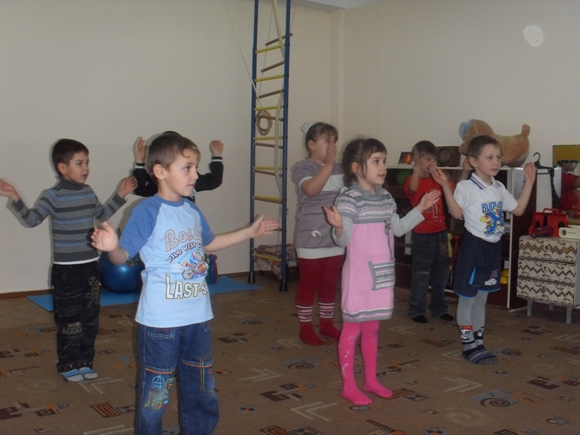 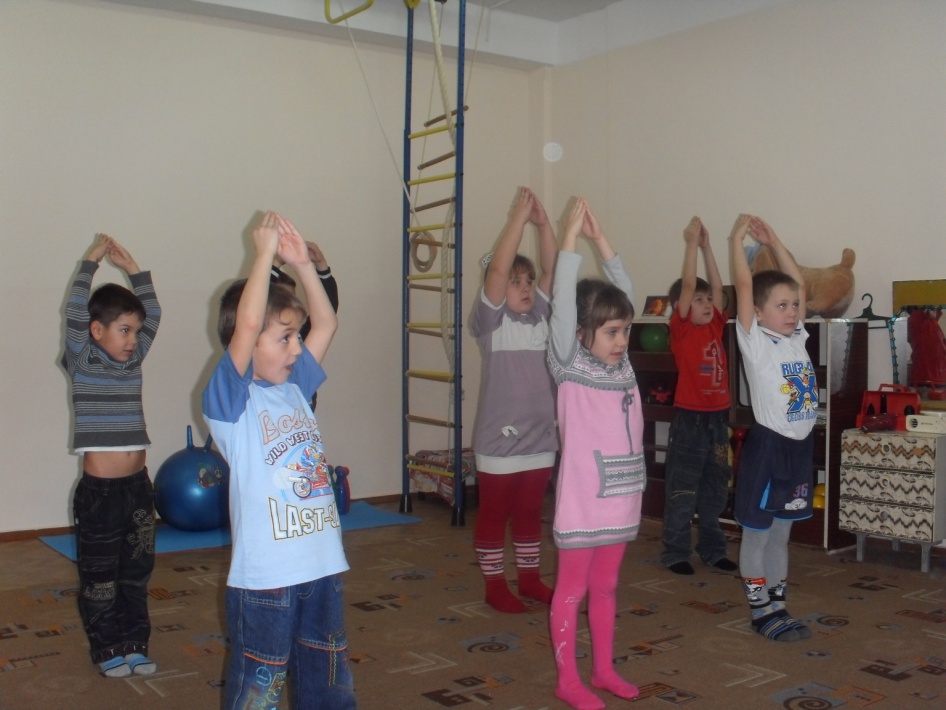 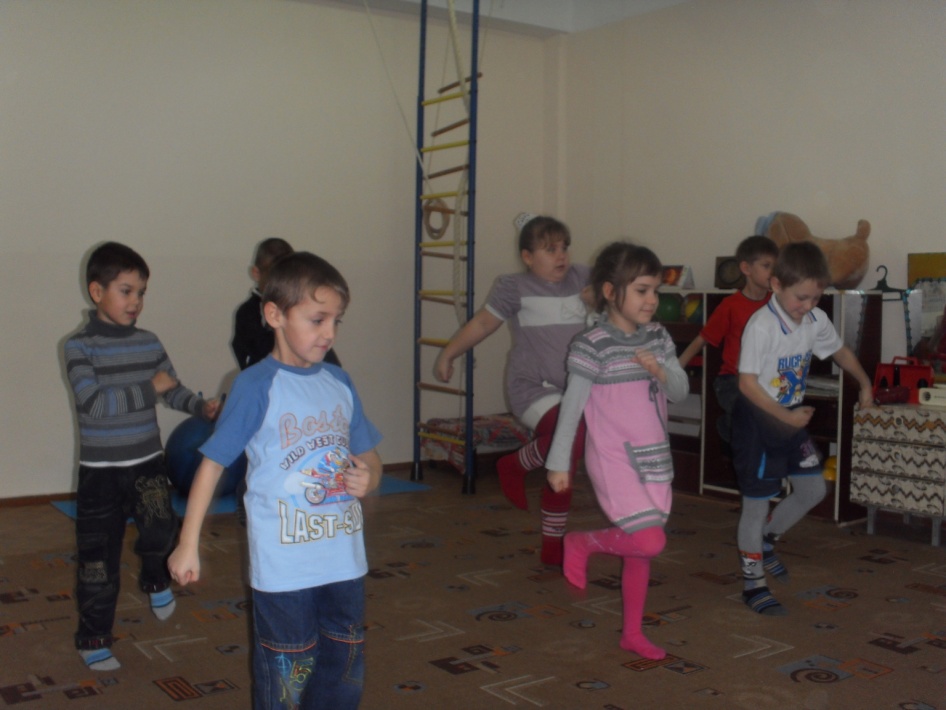 Воспитатель: Настоящий защитник должен быть не только сильным, ловким, но и сообразительным, проявляя свою смекалку на деле.Проводится игра «Что лишнее и почему?»Ракетчик, вертолетчик, футболист.Самолет, танк, парашютист.Автомат, пистолет, танкист.Подводник, артиллерист, корабль.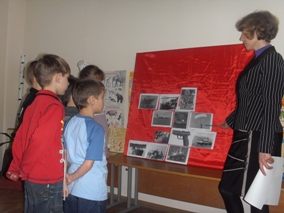 Воспитатель: Ребята, сейчас нет войны, на нас никто не нападает, зачем же нужна армия в мирное время?(Предположения детей)Воспитатель: Армия всегда должна быть готова к тому, чтобы отразить нападение врагов. Что же делают солдаты в мирное время?(Предположения детей)Воспитатель: Правильно, солдаты тренируются. А учат и тренируют солдат офицеры. Чтобы победить врага, солдаты и офицеры должны быть смелыми, сильными, быстрыми, меткими. Для этого им нужно тренироваться.Рассматривание иллюстраций, рассказывающих о буднях армии.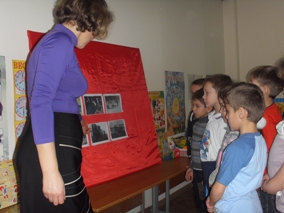 Воспитатель: Посмотрите внимательно, что делают солдаты на этой картинке?Дети: Занимаются в спортивном зале, поднимают штангу, подтягиваются на турнике.Воспитатель: А зачем им это нужно?Дети: Чтобы быть сильными.Воспитатель: А что делают солдаты здесь?Дети: Учатся стрелять.Воспитатель: Зачем им это нужно?Дети: Чтобы быть меткими во время боя.Воспитатель: А вот на этой картинке вы видите полосу препятствий. Что здесь делают солдаты?Дети: Бегут по бревну, перелезают через высокую стенку с окнами, стреляют, перепрыгивают через глубокую яму, пробегают через огонь.Воспитатель: Как вы думаете, ребята, зачем они тренируются на полосе препятствий?Дети: Чтобы быть выносливыми во время боя и легко преодолевать любые препятствия.Воспитатель: Во все времена люди гордились защитниками родной земли нашей и придумывали о них пословицы и поговорки.Первое в жизни – честно служить Отчизне.Нет земли краше, чем Родина наша!Сам погибай, а товарища выручай.Не тот герой, кто награду ждет, а тот герой, кто за народ идет.Чужой земли не хотим, но и своей не отдадим.Умелый боец везде молодец. Итог занятия:      Воспитатель: Молодцы ребята, вам понравилось занятие?(ответы детей)Воспитатель: Давайте еще раз вспомним, о ком мы сегодня говорили?Дети: О защитниках Отечества.Воспитатель: Кто такие защитники Отечества?Дети: Моряки, пограничники, танкисты, летчики, артиллеристы… Они готовы защищать свой народ всегда.Воспитатель: Что нужно делать, чтобы быть похожими на них?Дети: Служить в армии, много тренироваться, чтобы быть сильными, смелыми, меткими, бесстрашными.